 Dossier de candidature CV détaillé Lettre de soutien du directeur ou de la directrice de thèse Lettre de soutien de l’encadrant ou de l’encadrante dans la structure d’accueil Lettre d’invitation de la structure d’accueil précisant la période d’accueil Attestation d’engagement du doctorant ou de la doctoranteLe dossier est à envoyer au plus tard le :3 avril 2024 à 12h00à l’adresse : ri.recherche@univ-lyon2.frAttention: aucun dossier incomplet ne sera accepté !Informations sur le candidat ou la candidateNom :Prénom :Nationalité : N°étudiant :E-mail :Téléphone : Informations sur le doctoratAnnée d’inscription en doctorat (D1,D2…) :Financement de la thèse (CDU, CIFRE…) : Montant autre financement demandé pour la mobilité :Obtenu :     oui            nonAvez-vous déjà bénéficié de l’aide MobiDoc ?     oui            nonÉcole doctorale :Unité de recherche de rattachement :Titre de la thèse :Directeur ou directrice de thèse : Codirecteur ou codirectrice de thèse : Cotutelle :  oui   nonCodirection internationale :  oui  nonNom et Pays de l’établissement de cotutelle/codirection internationale : Projet de mobilité internationaleDurée prévue du séjour (en jours ou en mois) :Date de début du séjour (JJ/MM/AA) :Date de fin de séjour (JJ/MM/AA) :Nom de la structure d’accueil :Pays et ville de la structure d’accueil :Motif(s) de la mobilité : Recherches de terrain ou d’études Enquêtes/entretiens Accès matériel /équipement Accès archives/documentation Séjour en lien avec mobilité cotutelle AutreDescription du projet de mobilité : objectifs du projet de mobilité, l’apport pour la thèse et les liens existants avec la structure d’accueil (1 page maximum)Avis du directeur ou de la directrice de laboratoire (à faire signer par le doctorant ou la doctorante) Réservé  Favorable  Très Favorable Signature :Date :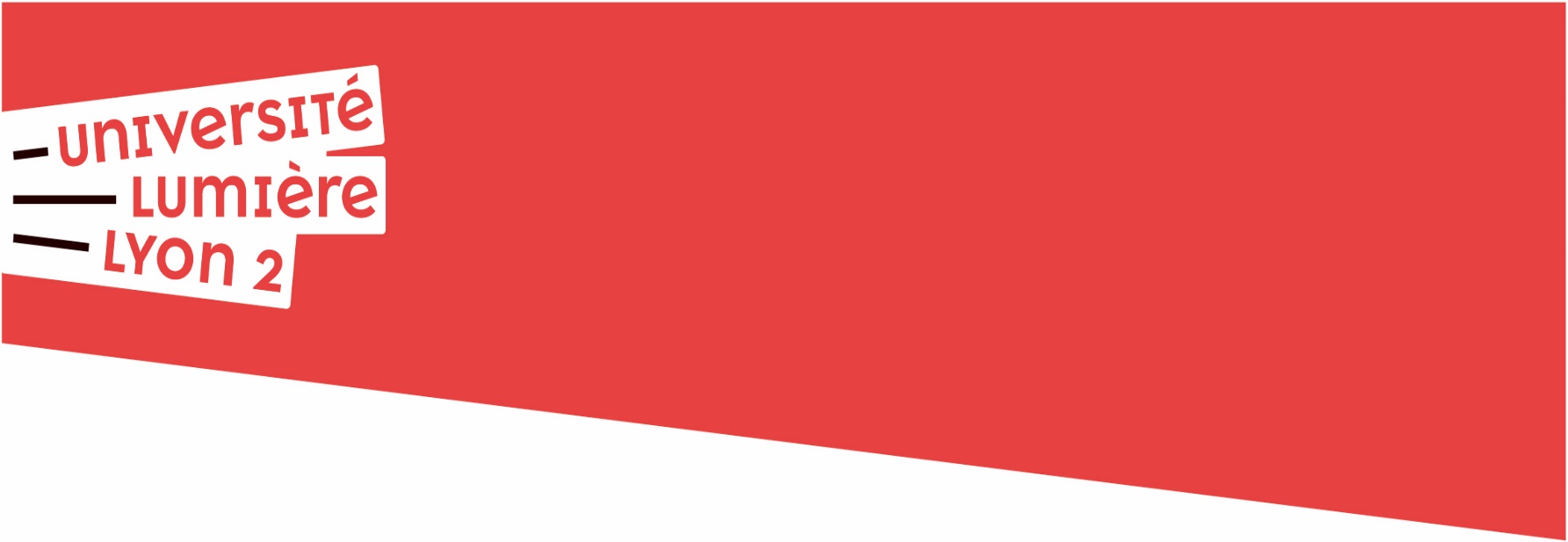 